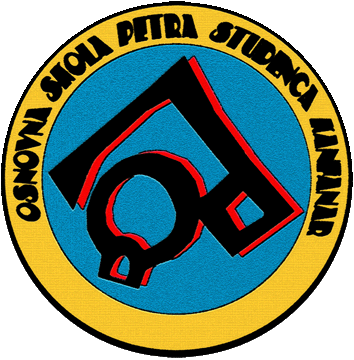  OSNOVNA ŠKOLA PETRA STUDENCA  DVIGRADSKA 3, 52 352 KANFANAR Tel. / fax. 052/ 825 – 022, e- mail: ured@os-pstudenca-kanfanar.skole.hr Klasa: 602-02/16-01/15Urbroj: 2171/03-01-16-1Kanfanar, 14.03.2016.      Na temelju članka 10. stavka 6. Pravilnika o načinima, postupcima i elementima vrednovanja učenika u osnovnoj i srednjoj školi (NN 112/10) ravnateljica Osnovne škole Petra Studenaca, Kanfanar donosiOdluku o odgodi planirane pisane provjere Pisana provjera iz matematike u 3. i 4. razredu PO Sošići planirana za srijedu, 16. 03. 2016. godine odgađa se za 31. 03.2016. godine zbog potrebe za dodatnim uvježbavanjem i utvrđivanjem gradiva.Odluka je donijeta nakon dogovora učenika, predmetnih učitelja, stručnog suradnika i ravnatelja. RavnateljicaBarbara Šaina Šaponja, prof. 